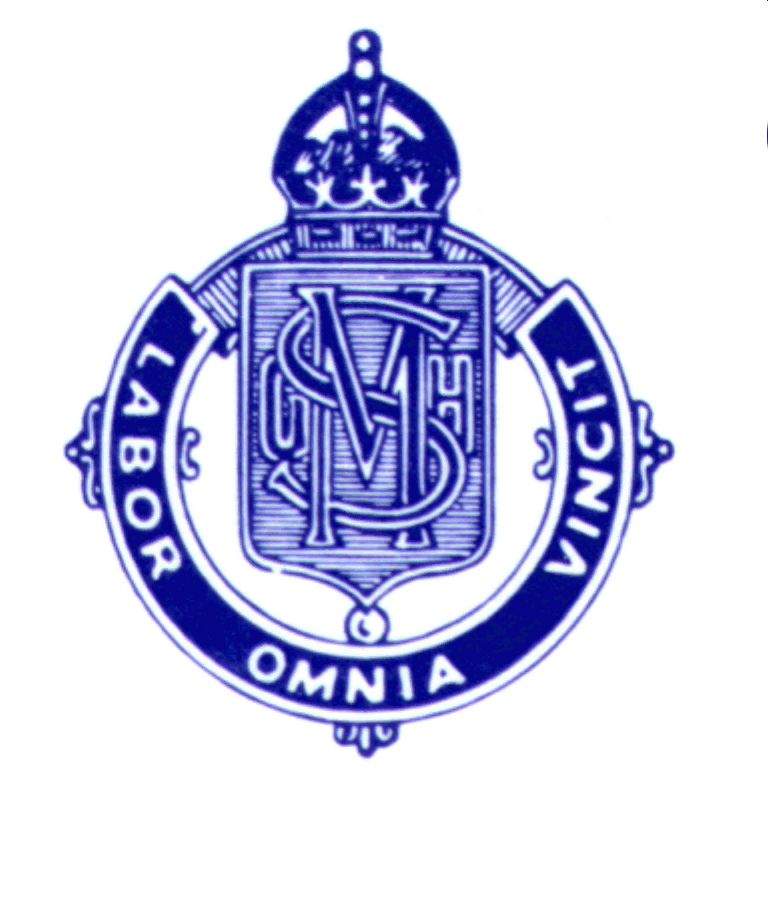 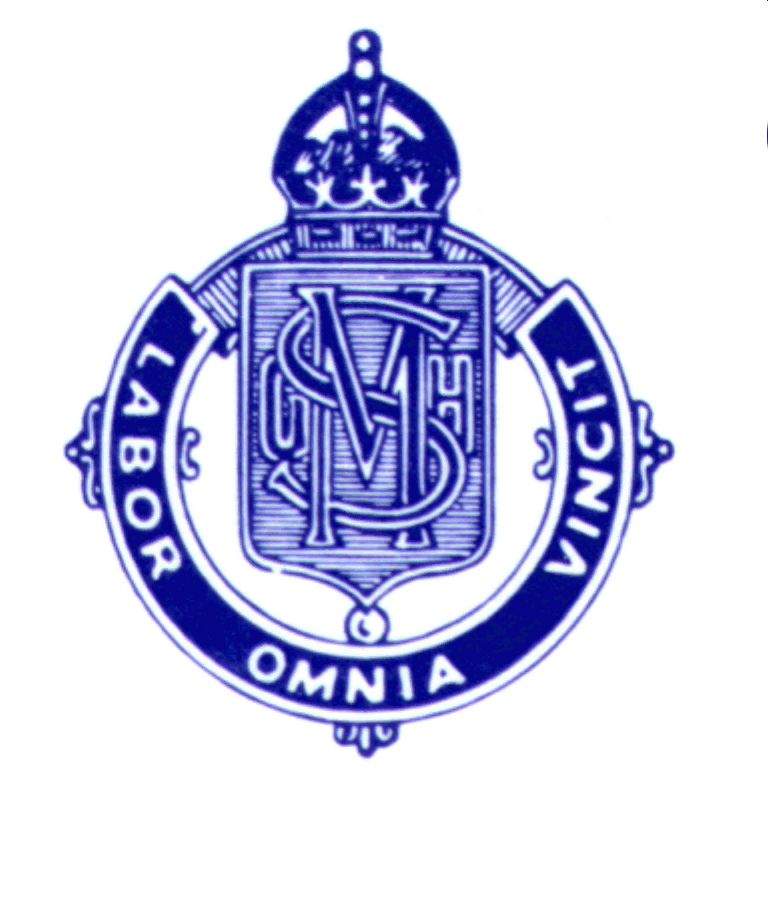 SPORT CHOICES – TERM 3, 2018Dear Parents / Carers,Note: In a change of procedure for 2018, bus money is to be paid in full prior to the commencement of the sport. For Term 3, 2018, bus money must be paid in full by Term 2, Week 9 – Thursday 28th June. Non-payment will result in the student being placed on a school-based sport for the term. If issues arise with payment, please make contact and we can discuss a payment plan. Students will be unable to select a paying sport until all outstanding 2018 bus money is paid in full.Bus payments can now be made online: Follow the links on the MGHS website for payment options.Term 3 school sport will commence Week 1 (Tuesday 23rd July).Term 2, 2018 sport choices will be made during Term 2, Week 7, 2018. Year 10 will select first, followed by Year 9 and Year 8 (all on Wednesday 13th). Catch up selections will be the students’ responsibility – with their permission / selection note to be handed in to the PE staffroom no later than Week 8, Tuesday (19th). See back side of sheet for all sport choices made available to students for Term 3, 2018Please discuss the selection and the costs involved with your child prior to them making their selection. All students must indicate four choices on permission slip in case positions fill.Students MUST hand in the signed permission slip below for sports 1-27, to acknowledge parental consent and understanding of bus payment responsibilities. Sports 1-27 require students to return a permission note. Sports 1, 2, 9, 13 and 16 require waiver notesGolf (Mr Kwon), Rugby League Squad (Mr Bayada) and Darts (Mr Milligan) requires students to sign up prior to selections. The sport will have a minimum – maximum to run.If a signed note is not handed in, students will be placed on a school-based sport for the term.Students will be informed at assembly when sport choices have been finalised. It is the responsibility of the student to check the sports noticeboard and ensure they are aware of what sport they have been allocated.The sport they are assigned is their allocated sport for the term. Changes will only be made with strict written parental consent and valid reasoning (injury, finances). Unforeseen changes to sport will be announced at morning assemblies and via MGHS facebook / website.Venue: lists the venue of the sports location. For further details, contact the front office or sports organiser.Transport: Some sports will require bus travel to and from the venue. These will be listed as bus sports. Sports listed as Walking require students to walk to and from the venue. This will be under the instruction of the teacher and utilising the safest route possible.Mr Paul Anderson							Dr Di SoltauSport Coordinator							Principal----------------------------------   ---------------------------------------------I hereby consent to my son/daughter/ward _____________________________________ of Year_______________ to participate in the selected sport choices indicated below. I understand my child’s venue, travel, cost and payment arrangements of their chosen sport as indicated on the Sport Choices information note for Term 3, 2018. Selection #1: ____________________________________________________________________________________Selection #2 _____________________________________________________________________________________Selection #3: ____________________________________________________________________________________Selection #4 _____________________________________________________________________________________Parent/Carer: _____________________________________________________ 	Date:______________________NoSportVenueYearsTravelCost p/Term@officeVenueCost P / Wk@venue1WeightsGenesis Rutherford9,10Bus $40$52Pump / CircuitGenesis Rutherford8,9,10Bus $40$534Indoor Sports Federation Centre8,9,10Bus $40$35Indoor Sports Soccer/Cricket/NetballRutherford Indoor8,9,10Bus $40$56TennisVictoria St. Courts8,9,10Bus $40$37Tenpin BowlingRutherford8,9,10Bus $40$589Archery StrikeNew England H’way9,10Bus $40$710SquashHit N Dip,Greenhills8,9,10Bus $40$5.5011Les Mills Group FitnessRuth’d -Super Centre8,9,10Bus $40$712Kickboxing/Self-DefenceRuth’d -Super Centre8,9,10Bus $40$713Flip OutThornton8,9,10Bus $40$7 + $3- W114Badminton PCYC8,9,10Bus $40$315CrossFitCrossFit Maitland8,9,10Bus $40$616Schwinn Cycle ClassGenesis Maitland8,9,10Bus $40$517Golf Driving RangeTom’s Golf Range, Ruth8,9,10Bus $40$818GolfMaitland Golf Course8,9,10Walk$519Rugby League SquadCouncil Res., R.Stewart 8,9,10Walk-20WalkingE Maitland area8,9,10Walk-212223Frisbee GolfCouncil Res., Narang St8,9,10Walk-24YogaSchool – C0068,9,10School$525ZumbaSchool – Drama Room8,9,10School$526DartsSchool8,9,10School$10 / term27Carpet Bowls & BocceSchool8,9,10School-28BTS Indoor SoccerSchool – BTS8,9,10School-29Paddle TennisSchool - Quad8,9,10School-30Rec. Games & ActivitiesSchool8,9,10School-31School SoccerWestern Oval8,9,10School-32School Volleyball Volleyball Courts8,9,10School-333435School Touch FootballEastern Oval8,9,10School-363738Bro Speak / Boys Dance8,9,10School-39Girls ATSI Dance8,9,10School$5